 «1Ος  Μαθηματικός Διαγωνισμός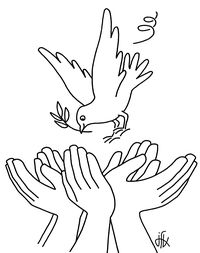  «Μαθαίνω να Αγωνίζομαι και να προσφέρω»Την  Κυριακή 11 Δεκεμβρίου 2016 πραγματοποιήθηκε ο 1ος Μαθηματικός Διαγωνισμός "Μαθαίνω να Αγωνίζομαι και να Προσφέρω", αφιέρωμα στη μνήμη του Παντελή Στιβαχτή, στο 2ο Δημοτικό Σχολείο του Δήμου Ζαγοράς- Μουρεσίου. Συμμετείχαν 55 μαθητές ηλικίας 9 ως 18 ετών που διαγωνίστηκαν σε θέματα της τάξης τους σύμφωνα με το Αναλυτικό Πρόγραμμα. Οι μαθητές έδειξαν τον καλύτερο τους εαυτό δείχνοντας ήθος και απαράμιλλη ωριμότητα. Αξίζει να σημειωθεί ότι στο διαγωνισμό αυτό προσήλθαν και 5 μαθητές από σχολεία του Βόλου και της Αγριάς. Ο διαγωνισμός διεξήχθη σε πνεύμα αγάπης και μεγάλης συγκίνησης, καθώς αγκαλιάστηκε από την τοπική κοινωνία και υποστηρίχτηκε ένθερμα από το Δήμο Ζαγοράς Μουρεσίου. 	Από το διαγωνισμό συγκεντρώθηκε ένα ποσό χρημάτων, όπου η οργανωτική επιτροπή του διαγωνισμού θα αγοράσει τρόφιμα και άλλα αγαθά για το Ορφανοτροφείο Βόλου. Η Οργανωτική Επιτροπή απαρτίζεται από  14 μαθητές του Γυμνασίου- Λυκείου Τσαγκαράδας, οι οποίοι ήταν και οι εμπνευστές του διαγωνισμού. Η Οργανωτική Επιτροπή ως τις 20/12  θα  συγκεντρώνει τρόφιμα, καθαριστικά και ρούχα  για τα παιδιά του Ορφανοτροφείου. Οι συμμετέχοντες στο διαγωνισμό θα επισκεφτούν το Ορφανοτροφείο Βόλου για να ανταλλάξουν ευχές εν όψει των εορτών.ΑΠΟ ΤΗΝ ΟΡΓΑΝΩΤΙΚΗ ΕΠΙΤΡΟΠΗ